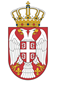 REPUBLIKA SRBIJA NARODNA SKUPŠTINAOdbor za spoljne poslove06 Broj: 06-2/414-217. oktobar 2021. godineB e o g r a dNa osnovu člana 70. stav 1. alineja prva Poslovnika Narodne skupštineS A Z I V A M                                        34. SEDNICU ODBORA ZA SPOLjNE POSLOVEZA  SREDU, 13.  OKTOBAR 2021. GODINE,SA POČETKOM U 13 ČASOVA	Za ovu sednicu predlažem sledećiD n e v n i   r e dInicijative za posetePoziv za posetu predsednika Narodne skupštine Ivice Dačića Španiji,  koja će se održati  20. oktobra 2021. godine.Poziv za posetu predsednika Narodne skupštine Ivice Dačića Arapskoj Republici Egipat,  koja će se održati tokom poslednje nedelje oktobra 2021. godine.Poziv za učešće na okruglom stolu predstavnika političkih partija Zapadnog Balkana, koji se održava 16. oktobra 2021. godine, u Skoplju, Severna Makedonija. Poziv za učešće u međunarodnoj monitoring misiji za posmatranje izbora za gradonačelnika grada Harkova, u Ukrajini, koji će se održati 31.  oktobra 2021. godine.Poziv za učešće u misiji posmatranja parlamentarnih izbora u Republici Bugarskoj, zakazanih za 14. novembar 2021. godine. Realizovani ostali kontaktiZabeleška  sa sastanka predsednika Poslaničke grupe prijateljstva NS RS sa Kanadom Zorana Bojanića sa ambasadorom Kanade u Republici Srbiji Nj.E. Džajlsom Normanom, održanog 26. maja 2021. godine. RaznoSednica će se održati u Domu Narodne skupštine, Trg Nikole Pašića 13, sala II.             Mole se članovi Odbora da u slučaju sprečenosti da prisustvuju sednici Odbora, o tome obaveste svoje zamenike u Odboru.     PREDSEDNIK ODBORA   Prof. dr Žarko Obradović, s.r.